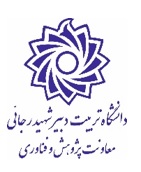 فرم درخواست حمایت از پایگاه استنادی علوم جهان اسلام (ISC)خواهشمند است پس از تکمیل، فایل اطلاعات خواسته شده را به آدرس research@sru.ac.ir ارسال فرمایید و موضوع را از طریق شماره تلفن داخلی 2690 سرکارخانم باغبانی کارشناس همایش های دانشگاه پیگیری بفرمائید. «عنوان کامل همایش»مشخصات همایش:عنوان: دوره: مکان برگزاری همایش: زمان: نام و نام خانوادگی رئیس کنفرانس: نام و نام خانوادگی دبیر کنفرانس: نام و نام خانوادگی دبیر علمی کنفرانس: نام و نام خانوادگی دبیر اجرایی کنفرانس: آدرس ایمیل:آدرس وب سایت همایش:  سطح کنفرانس: (ملی یا بین المللی)سازمان برگزارکننده: دانشگاه شهید رجاییسابقه برگزاری همایش: (چند دوره تا کنون برگزار شده است)تعداد مقالات چاپ شده در مجموعه مقالات در دوره قبل: اهداف همایش: (حداقل 3 هدف ذکر شود)1.2.3.پیام همایش: (حداقل یک پاراگراف)کمیته اجرایی همایش:1.2.3.4.5.محورهای همایش: (حداقل 5 محور ذکر شود)1.2.3.4.5.کمیته علمی همایش (مطابق با پیشنهاده مصوب شورای پژوهشی دانشگاه)(برای اخذ نمایه ISC لازم است 60% کمیته علمی از اعضا هیأت علمی خارج از دانشگاه تربیت دبیر شهید رجایی باشد).ارتباط با ما:پست الکترونیک دبیرخانه: آدرس دبیرخانه همایش: (آدرس دقیق و تلفن تماس) تاریخ های مهم:زمان شروع دریافت مقالات (چکیده همراه با مقاله کامل): زمان پایان دریافت مقالات: زمان داوری و اعلام نتایج داوری مقلات: زمان ثبت نام: زمان برگزاری همایش: نام و نام خانوادگی دبیر اجرایی همایشتاریخ و امضاردیفنام و نام خانوادگیمرتبه علمیتخصصوابستگی سازمانی